Муниципальное общеобразовательное учреждение«Вербенская средняя школа»Николаевского муниципального района Волгоградской области (МОУ "Вербенская СШ")404055, Россия,  Волгоградская область, Николаевский район, х. Красный Мелиоратор, ул. Республиканская, д. 9, т.:(8- 8494) 5-97-93,  е–mail:  r34nikverb@nxt.ru ===========================================================================ПРИКАЗ   23.09.2019 г. 	          № 118   о/дОб итогах школьного этапавсероссийской олимпиады школьниковпо русскому языку в МОУ "Вербенская СШ"В соответствии с приказом Министерства образования и науки Российской Федерации от 18 ноября 2013 года №1252 «Об утверждении Порядка проведения всероссийской олимпиады школьников», на основании письма комитета по образованию и науке  Волгоградской области № И - 10/9602 от 31.07.2017 г., на основании Положения об этапах всероссийской олимпиады школьников в Николаевском муниципальном районе (утвержденного приказом Отдела по образованию Николаевского муниципального района  № 136 о/д от 16.09.2019 г.), на основании Положения о проведении школьного этапа всероссийской олимпиады школьников в МОУ "Вербенская СШ»                                             ПРИКАЗЫВАЮ:Утвердить список участников школьного этапа всероссийской олимпиады школьников по русскому языку в МОУ "Вербенская СШ"» на основании заявлений:2.Утвердить рейтинг победителей школьного этапа всероссийской олимпиады школьников по русскому языку 3.Утвердить рейтинг призеров школьного этапа всероссийской олимпиады школьников по русскому языку 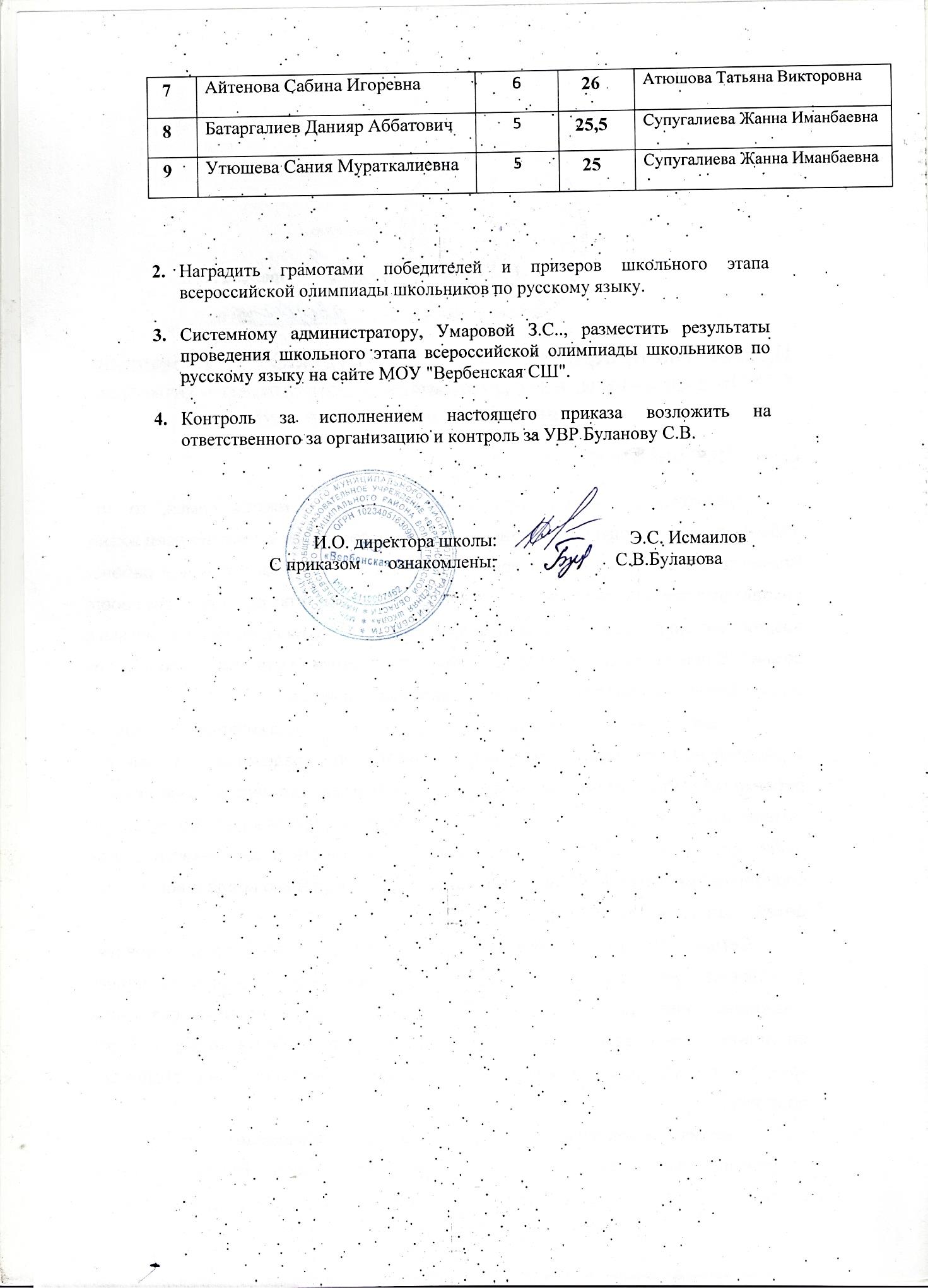 №ФИО участникаФИО учителя, подготовившего победителя или призёраКоличество баллов4 класс - максимальное количество баллов 51 баллов4 класс - максимальное количество баллов 51 баллов4 класс - максимальное количество баллов 51 баллов1Уканова Алмагуль БеркалиевнаБуланова Светлана Валерьевна28,52Байгаринова Аида БисенгалиевнаБуланова Светлана Валерьевна20,53Саркулова Валерия КанатовнаБуланова Светлана Валерьевна11,54Аширбаев Амантур ЭмилевичБуланова Светлана Валерьевна11Победители: Уканова А.Б.Призёры: нетПобедители: Уканова А.Б.Призёры: нетПобедители: Уканова А.Б.Призёры: нетПобедители: Уканова А.Б.Призёры: нет5 класс - максимальное количество баллов 47 баллов5 класс - максимальное количество баллов 47 баллов5 класс - максимальное количество баллов 47 баллов1Адрамбаев Наиль РинатовичСупугалиева Жанна Иманбаевна322Батаргалиев Данияр АббатовичСупугалиева Жанна Иманбаевна25,53Утюшева Сания МураткалиевнаСупугалиева Жанна Иманбаевна254Хазбулатов Мансур РамзановичСупугалиева Жанна Иманбаевна20,5Победители: Адрамбаев Н.Р.Призёры: Батаргалиев Д.А., Утюшева С.М.Победители: Адрамбаев Н.Р.Призёры: Батаргалиев Д.А., Утюшева С.М.Победители: Адрамбаев Н.Р.Призёры: Батаргалиев Д.А., Утюшева С.М.Победители: Адрамбаев Н.Р.Призёры: Батаргалиев Д.А., Утюшева С.М.6 класс - максимальное количество баллов   47    баллов6 класс - максимальное количество баллов   47    баллов6 класс - максимальное количество баллов   47    баллов1Кашканова Милана ТимербулатовнаАтюшова Татьяна Викторовна402Шарипова Диляра АзаматовнаАтюшова Татьяна Викторовна373Курмангалиева Алия БулатовнаАтюшова Татьяна Викторовна364Урамбаева Диана ЕркинтаевнаАтюшова Татьяна Викторовна295Ескенова Эвелина АлександровнаАтюшова Татьяна Викторовна286Урамбаева Альбина АмантаевнаАтюшова Татьяна Викторовна287Айтенова Сабина ИгоревнаАтюшова Татьяна Викторовна268Тайталиев Ринат АскаровичАтюшова Татьяна Викторовна22Победители: Кашканова М.ТПризёры: Шарипова Д.А., Курмангалиева А.Б., УрамбаеваД.Е.Победители: Кашканова М.ТПризёры: Шарипова Д.А., Курмангалиева А.Б., УрамбаеваД.Е.Победители: Кашканова М.ТПризёры: Шарипова Д.А., Курмангалиева А.Б., УрамбаеваД.Е.7 класс - максимальное количество баллов   44 балла7 класс - максимальное количество баллов   44 балла7 класс - максимальное количество баллов   44 балла1Шпет Ольга СергеевнаСупугалиева Жанна Иманбаевна23,52Ералиева Айслу ЕрсаиновнаСупугалиева Жанна Иманбаевна143Дюсюнова Алина ВалерьевнаСупугалиева Жанна Иманбаевна134Секешев Амир РинатовичСупугалиева Жанна Иманбаевна8,5Победители: Шпет О.С.Призёры: НЕТПобедители: Шпет О.С.Призёры: НЕТПобедители: Шпет О.С.Призёры: НЕТ8 класс - максимальное количество баллов 44 балла8 класс - максимальное количество баллов 44 балла8 класс - максимальное количество баллов 44 балла1Захаров Талгат ЮрьевичСупугалиева Жанна Иманбаевна27,52Уканова Хадижа ХайщикеновнаСупугалиева Жанна Иманбаевна26,53Кадыров Асхат ЕрмековичСупугалиева Жанна Иманбаевна194Ахметова Фатима КанатовнаСупугалиева Жанна Иманбаевна14,5Победители: Захаров Т.Ю.Призёры:Уканова Х.Х.Победители: Захаров Т.Ю.Призёры:Уканова Х.Х.Победители: Захаров Т.Ю.Призёры:Уканова Х.Х.9 класс - максимальное количество баллов 60 баллов9 класс - максимальное количество баллов 60 баллов9 класс - максимальное количество баллов 60 баллов1Ескенов Равиль ГалимжановичАтюшова Татьяна Викторовна17,52Байрамалиев Рифад КаратаевичАтюшова Татьяна Викторовна153Джумабаев Эльдар КайратовичАтюшова Татьяна Викторовна4,6Победители: нетПризёры: нетПобедители: нетПризёры: нетПобедители: нетПризёры: нет№ФИО обучающихсяклассбаллыФИО учителя1Захаров Талгат Юрьевич827,5Супугалиева Жанна Иманбаевна2Шпет Ольга Сергеевна723,5Супугалиева Жанна Иманбаевна3Кашканова Милана Темербулатовна640Атюшова Татьяна Викторовна4Адрамбаев Наиль Ринатович532Супугалиева Жанна Иманбаевна5Уканова Алмагуль Беркалиевна428,5Буланова Светлана Валерьевна№ФИО обучающихсяклассбаллыФИО учителя1Уканова Хадижа Хайщикеновна826,5Атюшова Татьяна Викторовна2Шарипова Диляра Азаматовна637Атюшова Татьяна Викторовна3Курмангалиева Алия Булатовна636Атюшова Татьяна Викторовна4Урамбаева Диана Еркинтаевна629Атюшова Татьяна Викторовна5Ескенова Эвелина Александровна628Атюшова Татьяна Викторовна6Урамбаева Альбина Амантаевна628Атюшова Татьяна Викторовна